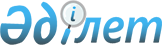 О внесении изменений в решение маслихата города Актобе от 21 декабря 2018 года № 394 "Об утверждении бюджета города Актобе на 2019-2021 годы"
					
			С истёкшим сроком
			
			
		
					Решение маслихата города Актобе Актюбинской области от 28 января 2019 года № 418. Зарегистрировано Управлением юстиции района "Астана" города Актобе Департамента юстиции Актюбинской области 29 января 2019 года № 3-1-228. Прекращено действие в связи с истечением срока
      В соответствии со статьей 6 Закона Республики Казахстан от 23 января 2001 года "О местном государственном управлении и самоуправлении в Республике Казахстан" и пунктом 4 статьи 106 Бюджетного кодекса Республики Казахстан от 4 декабря 2008 года, маслихат города Актобе РЕШИЛ:
      1. Внести в решение маслихата города Актобе от 21 декабря 2018 года № 394 "Об утверждении бюджета города Актобе на 2019 – 2021 годы" (зарегистрированное в Реестре государственной регистрации нормативных правовых актов за № 3-1-225, опубликованное 10 января 2019 года в эталонном контрольном банке нормативных правовых актов Республики Казахстан в электронном виде) следующие изменения:
      в пункте 1:
      в подпункте 1):
      доходы: цифры "73 031 866" заменить цифрами "73 531 866,0", в том числе:
      поступления от продажи основного капитала: цифры "14 402 573" заменить цифрами "14 902 573,0";
      в подпункте 2):
      затраты: цифры "59 781 866" заменить цифрами "60 832 104,2";
      в подпункте 4):
      дефицит (профицит) бюджета: цифры "13 250 000" заменить цифрами "12 699 761,8";
      в подпункте 5):
      финансирование дефицита (использование профицита) бюджета: цифры "- 13 250 000" заменить цифрами "- 12 699 761,8".
      2. Приложение 1 к указанному решению изложить в новой редакции согласно приложению к настоящему решению.
      3. Государственному учреждению "Аппарат маслихата города Актобе" в установленном законодательством порядке обеспечить:
      1) государственную регистрацию настоящего решения в территориальном органе юстиции;
      2) направление настоящего решения на официальное опубликование в периодических печатных изданиях и эталонном контрольном банке нормативных правовых актов Республики Казахстан;
      3) размещение настоящего решения на интернет-ресурсе маслихата города Актобе.
      4. Настоящее решение вводится в действие с 1 января 2019 года. Бюджет города Актобе на 2019 год
					© 2012. РГП на ПХВ «Институт законодательства и правовой информации Республики Казахстан» Министерства юстиции Республики Казахстан
				
      Председатель сессии маслихата города Актобе 

А. Сакиев

      Секретарь маслихата города Актобе 

С. Шинтасова
Приложение к решению маслихата города Актобе от 28 января 2019 года № 418Приложение 1 к решению маслихата города Актобе от 21 декабря 2018 года № 394
Категория
Категория
Категория
Категория
Сумма, тысяч тенге
Класс
Класс
Класс
Сумма, тысяч тенге
Подкласс
Подкласс
Сумма, тысяч тенге
Наименование доходов
Сумма, тысяч тенге
1
2
3
4
5
I. Доходы
73 531 866,0
1
Налоговые поступления
32 835 976,0
01
Подоходный налог
8 767 665,0
2
Индивидуальный подоходный налог
8 767 665,0
03
Социальный налог
4 978 433,0
1
Социальный налог
4 978 433,0
04
Налоги на собственность
8 674 600,0
1
Налоги на имущество
6 000 000,0
3
Земельный налог
521 600,0
4
Налог на транспортные средства
2 150 000,0
5
Единый земельный налог
3 000,0
05
Внутренние налоги на товары, работы и услуги
9 365 791,0
2
Акцизы
8 367 241,0
3
Поступления за использование природных и других ресурсов
245 328,0
4
Сборы за ведение предпринимательской и профессиональной деятельности
678 222,0
5
Налог на игорный бизнес
75 000,0
07
Прочие налоги
513 497,0
1
Прочие налоги
513 497,0
08
Обязательные платежи, взимаемые за совершение юридически значимых действий и (или) выдачу документов уполномоченными на то государственными органами или должностными лицами
535 990,0
1
Государственная пошлина
535 990,0
2
Неналоговые поступления
304 024,0
01
Доходы от государственной собственности
104 024,0
5
Доходы от аренды имущества, находящегося в государственной собственности
104 024,0
06
Прочие неналоговые поступления 
200 000,0
1
Прочие неналоговые поступления 
200 000,0
3
Поступления от продажи основного капитала
14 902 573,0
01
Продажа государственного имущества, закрепленного за государственными учреждениями
13 902 573,0
1
Продажа государственного имущества, закрепленного за государственными учреждениями
13 902 573,0
03
Продажа земли и нематериальных активов
1 000 000,0
1
Продажа земли 
500 000,0
2
Продажа нематериальных активов
500 000,0
4
Поступления трансфертов
25 489 293,0
02
Трансферты из вышестоящих органов государственного управления
25 489 293,0
2
Трансферты из областного бюджета
25 489 293,0
Функциональная группа
Функциональная группа
Функциональная группа
Функциональная группа
Функциональная группа
Сумма, тысяч тенге
Функциональная подгруппа
Функциональная подгруппа
Функциональная подгруппа
Функциональная подгруппа
Сумма, тысяч тенге
Администратор бюджетных программ
Администратор бюджетных программ
Администратор бюджетных программ
Сумма, тысяч тенге
Бюджетная программа
Бюджетная программа
Сумма, тысяч тенге
Наименование расходов
Сумма, тысяч тенге
II. Затраты
60 832 104,2
01
Государственные услуги общего характера
1 423 021,0
1
Представительные, исполнительные и другие органы, выполняющие общие функции государственного управления
1 216 101,0
112
Аппарат маслихата района (города областного значения)
38 713,0
001
Услуги по обеспечению деятельности маслихата района (города областного значения)
38 713,0
122
Аппарат акима района (города областного значения)
1 026 700,0
001
Услуги по обеспечению деятельности акима района (города областного значения)
1 026 700,0
123
Аппарат акима района в городе, города районного значения, поселка, села, сельского округа
150 688,0
001
Услуги по обеспечению деятельности акима района в городе, города районного значения, поселка, села, сельского округа
140 749,0
022
Капитальные расходы государственного органа
9 939,0
2
Финансовая деятельность
92 237,0
452
Отдел финансов района (города областного значения)
78 298,0
001
Услуги по реализации государственной политики в области исполнения бюджета и управления коммунальной собственностью района (города областного значения)
58 901,0
003
Проведение оценки имущества в целях налогообложения
17 257,0
010
Приватизация, управление коммунальным имуществом, постприватизационная деятельность и регулирование споров, связанных с этим
2 140,0
805
Отдел государственных закупок района (города областного значения)
13 939,0
001
Услуги по реализации государственной политики в области государственных закупок на местном уровне
13 939,0
5
Планирование и статистическая деятельность
44 683,0
453
Отдел экономики и бюджетного планирования района (города областного значения)
44 683,0
001
Услуги по реализации государственной политики в области формирования и развития экономической политики, системы государственного планирования
28 683,0
061
Экспертиза и оценка документации по вопросам бюджетных инвестиций и государственно-частного партнерства, в том числе концессии
16 000,0
9
Прочие государственные услуги общего характера
70 000,0
467
Отдел строительства района (города областного значения)
70 000,0
040
Развитие объектов государственных органов
70 000,0
02
Оборона
25 618,0
1
Военные нужды
23 301,0
122
Аппарат акима района (города областного значения)
23 301,0
005
Мероприятия в рамках исполнения всеобщей воинской обязанности
23 301,0
2
Организация работы по чрезвычайным ситуациям
2 317,0
122
Аппарат акима района (города областного значения)
2 317,0
006
Предупреждение и ликвидация чрезвычайных ситуаций масштаба района (города областного значения)
475,0
007
Мероприятия по профилактике и тушению степных пожаров районного (городского) масштаба, а также пожаров в населенных пунктах, в которых не созданы органы государственной противопожарной службы
1 842,0
03
Общественный порядок, безопасность, правовая, судебная, уголовно-исполнительная деятельность
960 649,5
1
Правоохранительная деятельность
110 000,0
467
Отдел строительства района (города областного значения)
110 000,0
066
Строительство объектов общественного порядка и безопасности
110 000,0
9
Прочие услуги в области общественного порядка и безопасности
850 649,5
485
Отдел пассажирского транспорта и автомобильных дорог района (города областного значения)
769 672,5
021
Обеспечение безопасности дорожного движения в населенных пунктах
769 672,5
499
Отдел регистрации актов гражданского состояния района (города областного значения)
80 977,0
001
Услуги по реализации государственной политики на местном уровне в области регистрации актов гражданского состояния
80 977,0
04
Образование
26 699 992,0
1
Дошкольное воспитание и обучение
5 589 774,0
464
Отдел образования района (города областного значения)
5 589 774,0
009
Обеспечение деятельности организаций дошкольного воспитания и обучения
2 735 240,0
040
Реализация государственного образовательного заказа в дошкольных организациях образования
2 854 534,0
2
Начальное, основное среднее и общее среднее образование
19 840 612,0
464
Отдел образования района (города областного значения) 
17 126 628,0
003
Общеобразовательное обучение
16 178 589,0
006
Дополнительное образование для детей 
948 039,0
465
Отдел физической культуры и спорта района (города областного значения)
229 870,0
017
Дополнительное образование для детей и юношества по спорту
229 870,0
467
Отдел строительства района (города областного значения)
2 484 114,0
024
Строительство и реконструкция объектов начального, основного среднего и общего среднего образования
2 484 114,0
9
Прочие услуги в области образования
1 269 606,0
464
Отдел образования района (города областного значения) 
1 269 606,0
001
Услуги по реализации государственной политики на местном уровне в области образования 
69 111,0
005
Приобретение и доставка учебников, учебно-методических комплексов для государственных учреждений образования района (города областного значения)
804 112,0
015
Ежемесячные выплаты денежных средств опекунам (попечителям) на содержание ребенка-сироты (детей-сирот), и ребенка (детей), оставшегося без попечения родителей
125 443,0
022
Выплата единовременных денежных средств казахстанским гражданам, усыновившим (удочерившим) ребенка (детей)-сироту и ребенка (детей), оставшегося без попечения родителей
3 609,0
023
Методическая работа
38 731,0
067
Капитальные расходы подведомственных государственных учреждений и организаций
228 600,0
06
Социальная помощь и социальное обеспечение
2 484 903,3
1
Социальное обеспечение
226 711,0
451
Отдел занятости и социальных программ района (города областного значения)
197 900,0
005
Государственная адресная социальная помощь
197 900,0
464
Отдел образования района (города областного значения)
28 811,0
030
Содержание ребенка (детей), переданного патронатным воспитателям
28 811,0
2
Социальная помощь
2 087 032,3
451
Отдел занятости и социальных программ района (города областного значения)
2 087 032,3
002
Программа занятости
609 244,3
006
Оказание жилищной помощи
7 136,0
007
Социальная помощь отдельным категориям нуждающихся граждан по решениям местных представительных органов
669 158,0
013
Социальная адаптация лиц, не имеющих определенного местожительства
102 911,0
014
Оказание социальной помощи нуждающимся гражданам на дому
144 512,0
017
Обеспечение нуждающихся инвалидов обязательными гигиеническими средствами и предоставление услуг специалистами жестового языка, индивидуальными помощниками в соответствии с индивидуальной программой реабилитации инвалида
491 050,0
023
Обеспечение деятельности центров занятости населения
63 021,0
9
Прочие услуги в области социальной помощи и социального обеспечения
171 160,0
451
Отдел занятости и социальных программ района (города областного значения)
171 049,0
001
Услуги по реализации государственной политики на местном уровне в области обеспечения занятости и реализации социальных программ для населения
53 453,0
011
Оплата услуг по зачислению, выплате и доставке пособий и других социальных выплат
7 328,0
050
Обеспечение прав и улучшение качества жизни инвалидов в Республике Казахстан
38 778,0
054
Размещение государственного социального заказа в неправительственных организациях
71 490,0
485
Отдел пассажирского транспорта и автомобильных дорог района (города областного значения)
111,0
050
Обеспечение прав и улучшение качества жизни инвалидов в Республике Казахстан
111,0
07
Жилищно-коммунальное хозяйство
12 980 393,9
1
Жилищное хозяйство
7 062 887,3
464
Отдел образования района (города областного значения)
152 085,0
026
Ремонт объектов городов и сельских населенных пунктов в рамках Программы развития продуктивной занятости и массового предпринимательства
152 085,0
467
Отдел строительства района (города областного значения)
4 624 171,3
003
Проектирование и (или) строительство, реконструкция жилья коммунального жилищного фонда
2 509 475,0
004
Проектирование, развитие и (или) обустройство инженерно-коммуникационной инфраструктуры
2 114 696,3
491
Отдел жилищных отношений района (города областного значения)
140 655,0
001
Услуги по реализации государственной политики на местном уровне в области жилищного фонда
29 987,0
006
Обеспечение жильем отдельных категорий граждан
101 508,0
031
Изготовление технических паспортов на объекты кондоминиумов
9 160,0
497
Отдел жилищно-коммунального хозяйства района (города областного значения)
2 145 976,0
001
Услуги по реализации государственной политики на местном уровне в области жилищно-коммунального хозяйства
93 531,0
003
Капитальные расходы государственного органа
24 864,0
032
Капитальные расходы подведомственных государственных учреждений и организаций
97 660,0
033
Проектирование, развитие и (или) обустройство инженерно-коммуникационной инфраструктуры
1 929 921,0
2
Коммунальное хозяйство
2 235 971,9
467
Отдел строительства района (города областного значения)
1 178 307,0
005
Развитие коммунального хозяйства
238 596,0
007
Развитие благоустройства городов и населенных пунктов
606 180,0
058
Развитие системы водоснабжения и водоотведения в сельских населенных пунктах
333 531,0
497
Отдел жилищно-коммунального хозяйства района (города областного значения)
1 057 664,9
016
Функционирование системы водоснабжения и водоотведения
66 016,9
018
Развитие благоустройства городов и населенных пунктов
292 458,0
026
Организация эксплуатации тепловых сетей, находящихся в коммунальной собственности районов (городов областного значения)
70 000,0
027
Организация эксплуатации сетей газификации, находящихся в коммунальной собственности районов (городов областного значения)
10 000,0
029
Развитие системы водоснабжения и водоотведения
619 190,0
3
Благоустройство населенных пунктов
3 681 534,7
497
Отдел жилищно-коммунального хозяйства района (города областного значения)
3 681 534,7
025
Освещение улиц в населенных пунктах
870 649,0
030
Обеспечение санитарии населенных пунктов
928 253,0
034
Содержание мест захоронений и захоронение безродных
1 955,0
035
Благоустройство и озеленение населенных пунктов
1 880 677,7
08
Культура, спорт, туризм и информационное пространство
1 367 695,0
1
Деятельность в области культуры
965 955,0
455
Отдел культуры и развития языков района (города областного значения)
513 898,0
003
Поддержка культурно-досуговой работы
513 898,0
467
Отдел строительства района (города областного значения)
452 057,0
011
Развитие объектов культуры
452 057,0
2
Спорт
135 539,0
465
Отдел физической культуры и спорта района (города областного значения)
80 376,0
001
Услуги по реализации государственной политики на местном уровне в сфере физической культуры и спорта 
11 041,0
006
Проведение спортивных соревнований на районном (города областного значения) уровне
22 030,0
007
Подготовка и участие членов сборных команд района (города областного значения) по различным видам спорта на областных спортивных соревнованиях
47 305,0
467
Отдел строительства района (города областного значения)
55 163,0
008
Развитие объектов спорта
55 163,0
3
Информационное пространство
132 455,0
455
Отдел культуры и развития языков района (города областного значения)
79 126,0
006
Функционирование районных (городских) библиотек
76 119,0
007
Развитие государственного языка и других языков народа Казахстана
3 007,0
456
Отдел внутренней политики района (города областного значения) 
53 329,0
002
Услуги по проведению государственной информационной политики
53 329,0
9
Прочие услуги по организации культуры, спорта, туризма и информационного пространства
133 746,0
455
Отдел культуры и развития языков района (города областного значения)
91 446,0
001
Услуги по реализации государственной политики на местном уровне в области развития языков и культуры 
14 054,0
032
Капитальные расходы подведомственных государственных учреждений и организаций
77 392,0
456
Отдел внутренней политики района (города областного значения)
42 300,0
001
Услуги по реализации государственной политики на местном уровне в области информации, укрепления государственности и формирования социального оптимизма граждан 
36 123,0
003
Реализация мероприятий в сфере молодежной политики
6 177,0
9
Топливно-энергетический комплекс и недропользование
78 058,0
1
Топливо и энергетика
78 058,0
467
Отдел строительства района (города областного значения)
78 058,0
009
Развитие теплоэнергетической системы
78 058,0
10
Сельское, водное, лесное, рыбное хозяйство, особо охраняемые природные территории, охрана окружающей среды и животного мира, земельные отношения
2 383 828,0
1
Сельское хозяйство
100 802,0
474
Отдел сельского хозяйства и ветеринарии района (города областного значения)
100 802,0
001
Услуги по реализации государственной политики на местном уровне в сфере сельского хозяйства и ветеринарии
22 991,0
005
Обеспечение функционирования скотомогильников (биотермических ям)
3 210,0
006
Организация санитарного убоя больных животных
2 204,0
007
Организация отлова и уничтожения бродячих собак и кошек
32 100,0
008
Возмещение владельцам стоимости изымаемых и уничтожаемых больных животных, продуктов и сырья животного происхождения
6 592,0
012
Проведение мероприятий по идентификации сельскохозяйственных животных
4 815,0
013
Проведение противоэпизоотических мероприятий
28 890,0
2
Водное хозяйство
2 200 000,0
497
Отдел жилищно-коммунального хозяйства района (города областного значения)
2 200 000,0
069
Увеличение водности поверхностных водных ресурсов
2 200 000,0
6
Земельные отношения
83 026,0
463
Отдел земельных отношений района (города областного значения)
83 026,0
001
Услуги по реализации государственной политики в области регулирования земельных отношений на территории района (города областного значения) 
55 311,0
004
Организация работ по зонированию земель
12 915,0
006
Землеустройство, проводимое при установлении границ районов, городов областного значения, районного значения, сельских округов, поселков, сел
14 800,0
11
Промышленность, архитектурная, градостроительная и строительная деятельность
368 338,0
2
Архитектурная, градостроительная и строительная деятельность
368 338,0
467
Отдел строительства района (города областного значения)
92 418,0
001
Услуги по реализации государственной политики на местном уровне в области строительства 
92 418,0
468
Отдел архитектуры и градостроительства района (города областного значения)
275 920,0
001
Услуги по реализации государственной политики в области архитектуры и градостроительства на местном уровне 
184 573,0
003
Разработка схем градостроительного развития территории района и генеральных планов населенных пунктов
91 347,0
12
Транспорт и коммуникации
5 564 038,5
1
Автомобильный транспорт
5 273 336,5
485
Отдел пассажирского транспорта и автомобильных дорог района (города областного значения)
5 273 336,5
022
Развитие транспортной инфраструктуры
3 071 975,0
023
Обеспечение функционирования автомобильных дорог
1 040 395,7
045
Капитальный и средний ремонт автомобильных дорог районного значения и улиц населенных пунктов
1 160 965,8
9
Прочие услуги в сфере транспорта и коммуникаций
290 702,0
485
Отдел пассажирского транспорта и автомобильных дорог района (города областного значения)
290 702,0
001
Услуги по реализации государственной политики на местном уровне в области пассажирского транспорта и автомобильных дорог 
32 702,0
024
Организация внутрипоселковых (внутригородских), пригородных и внутрирайонных общественных пассажирских перевозок
258 000,0
13
Прочие
551 098,0
3
Поддержка предпринимательской деятельности и защита конкуренции
26 724,0
469
Отдел предпринимательства района (города областного значения)
26 724,0
001
Услуги по реализации государственной политики на местном уровне в области развития предпринимательства
17 221,0
003
Поддержка предпринимательской деятельности 
9 503,0
9
Прочие
524 374,0
452
Отдел финансов района (города областного значения)
310 000,0
012
Резерв местного исполнительного органа района (города областного значения) 
310 000,0
453
Отдел экономики и бюджетного планирования района (города областного значения)
214 374,0
003
Разработка или корректировка, а также проведение необходимых экспертиз технико-экономических обоснований местных бюджетных инвестиционных проектов и конкурсных документаций проектов государственно-частного партнерства, концессионных проектов, консультативное сопровождение проектов государственно-частного партнерства и концессионных проектов
15 800,0
096
Выполнение государственных обязательств по проектам государственно-частного партнерства
198 574,0
14
Обслуживание долга
62 573,0
1
Обслуживание долга
62 573,0
452
Отдел финансов района (города областного значения)
62 573,0
013
Обслуживание долга местных исполнительных органов по выплате вознаграждений и иных платежей по займам из областного бюджета
62 573,0
15
Трансферты
5 881 898,0
1
Трансферты
5 881 898,0
452
Отдел финансов района (города областного значения)
5 881 898,0
007
Бюджетные изъятия
4 995 000,0
024
Целевые текущие трансферты из нижестоящего бюджета на компенсацию потерь вышестоящего бюджета в связи с изменением законодательства
886 898,0
III. Чистое бюджетное кредитование
Бюджетные кредиты
Погашение бюджетных кредитов
IV. Сальдо по операциям с финансовыми активами
Приобретение финансовых активов
13
Прочие
9
Прочие
497
Отдел жилищно-коммунального хозяйства района (города областного значения)
065
Формирование или увеличение уставного капитала юридических лиц
V. Дефицит (профицит) бюджета
12 699 761,8
VI. Финансирование дефицита (использование профицита) бюджета
-12 699 761,8
7
Поступления займов
01
Внутренние государственные займы
2
Договоры займа
03
Займы, получаемые местным исполнительным органом района (города областного значения)
16
Погашение займов
13 250 000,0
1
Погашение займов
13 250 000,0
452
Отдел финансов района (города областного значения)
13 250 000,0
008
Погашение долга местного исполнительного органа перед вышестоящим бюджетом
13 250 000,0
8
Используемые остатки бюджетных средств
550 238,2
01
Остатки бюджетных средств
550 238,2
1
Свободные остатки бюджетных средств
550 238,2
01
Свободные остатки бюджетных средств
550 238,2